Районный семинарТЕМА:   «Развитие познавательной инициативыи любознательности детейстаршего дошкольного возрастав процессе проведения игровых КВЕСТОВ»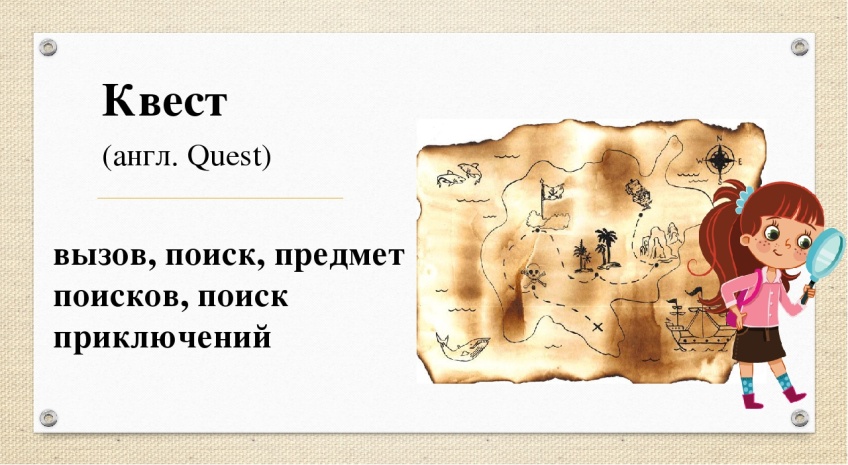                                                                                                                                                                                                                                                                                                                                              Дата проведения:  30 марта  2022 года                                                                                                                                     Место проведения:  ГБДОУ детский сад № 77                                                                Участники: педагоги Фрунзенского района                                                                                                                         Санкт – ПетербургаГосударственное бюджетное дошкольное образовательное учреждениедетский сад № 77 Фрунзенского района Санкт-Петербурга192241  Санкт-Петербург, ул. Турку   д.22 кор.6 литера А. тел./факс 268-44-98